«Создание активационной сенсорной комнаты»  гуманитарный проект учреждения «Центр социального обслуживания населения Центрального района г.Гомеля»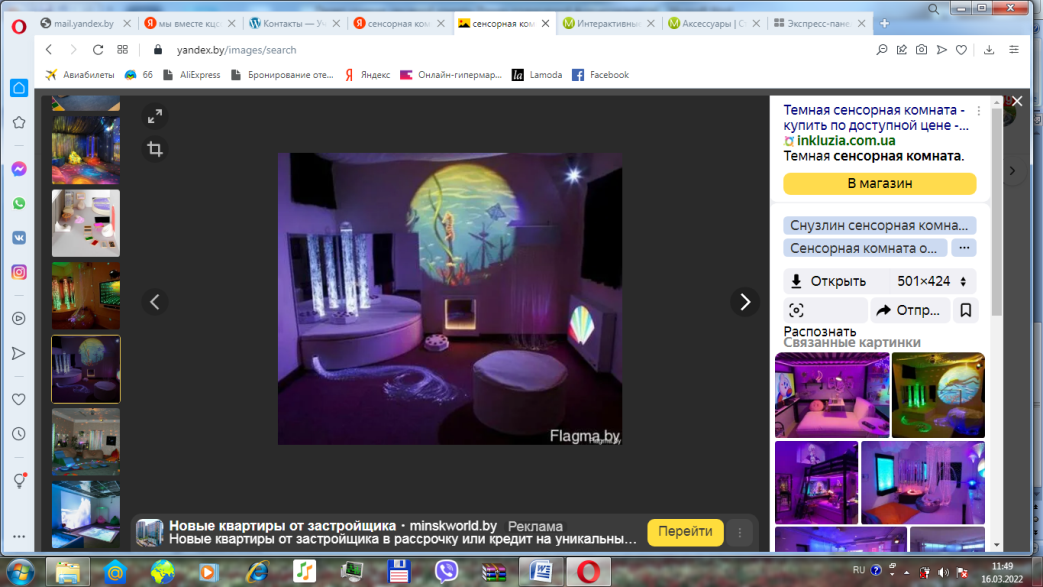 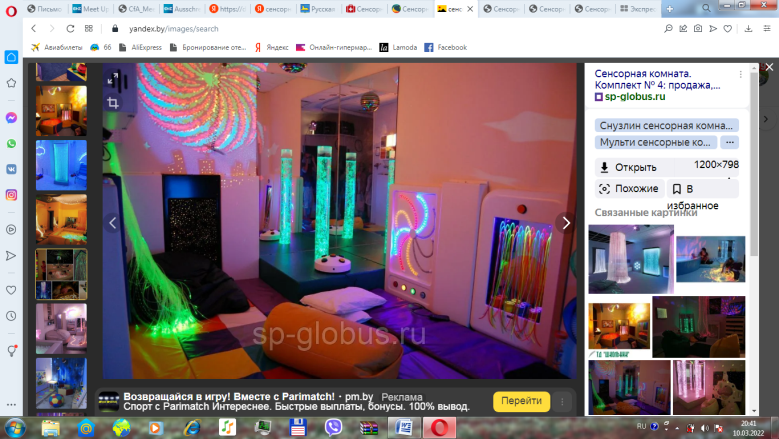 Humanitarian project "Creating an activation sensor room" of the institution "Center for social services for the population of the Central District of Gomel"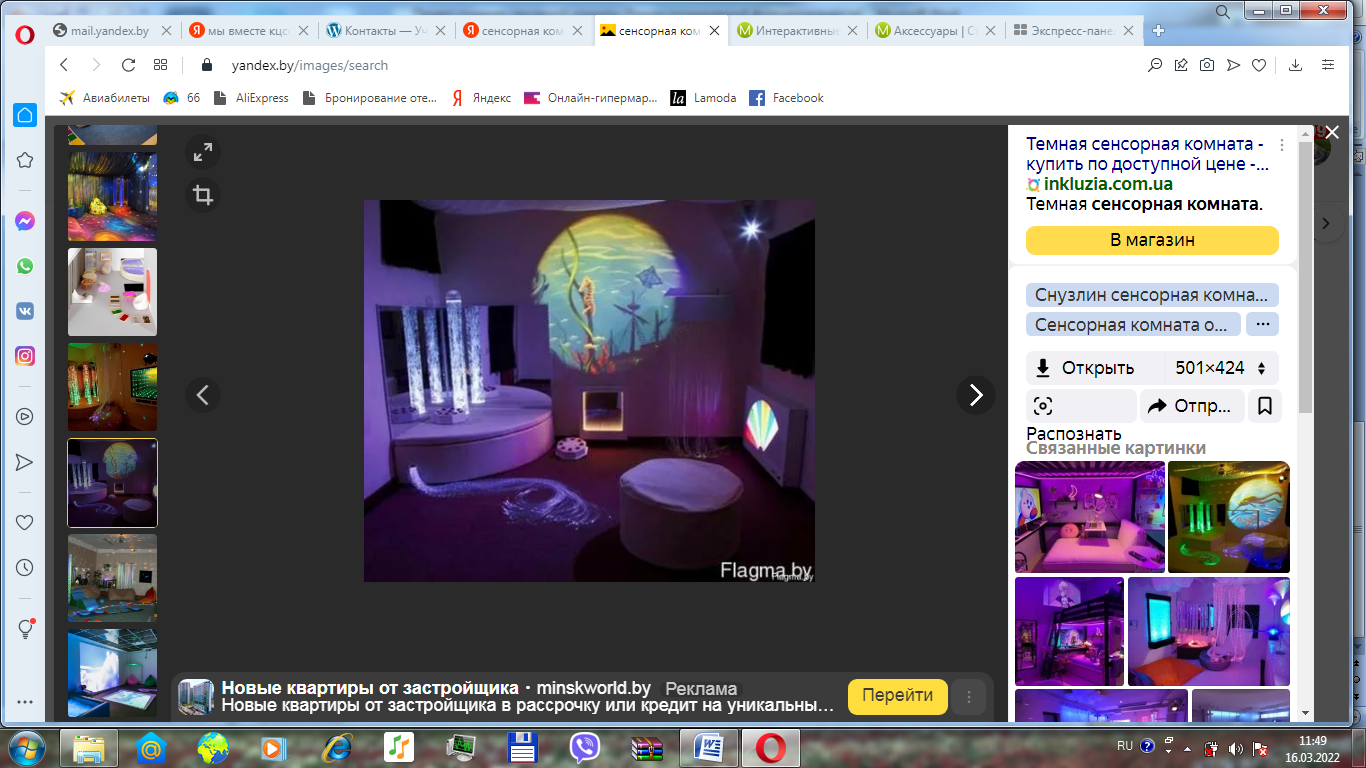 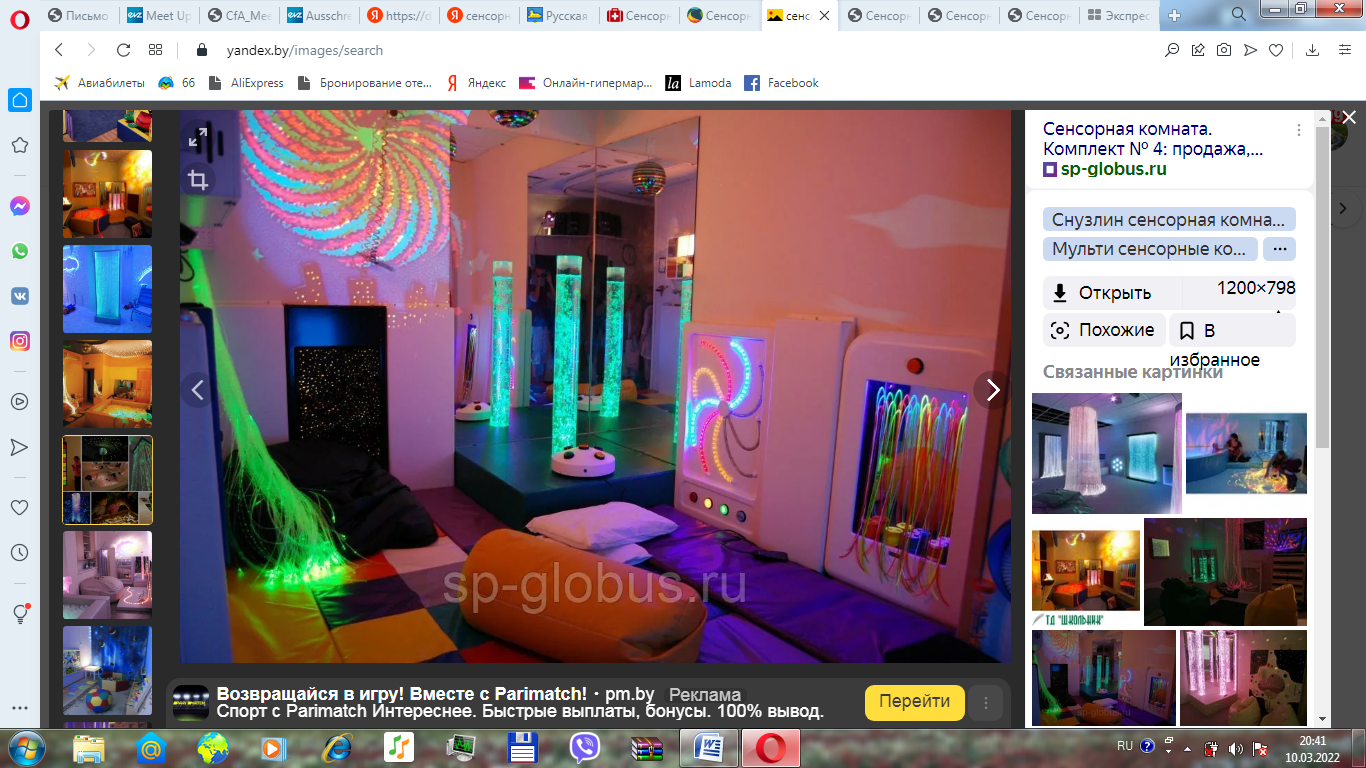 Название гуманитарного проекта: «Создание активационной сенсорной комнаты» 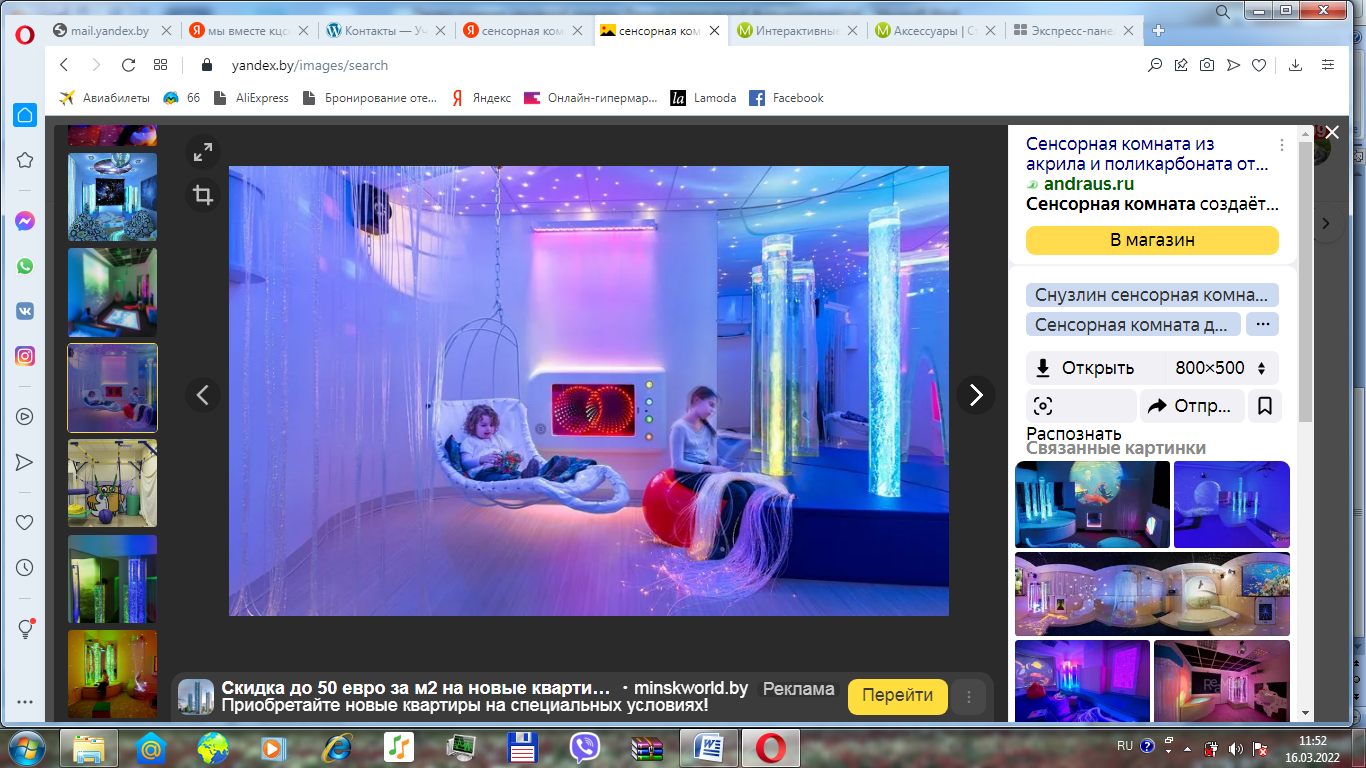 Название гуманитарного проекта: «Создание активационной сенсорной комнаты» 2. Срок реализации проекта: 24 месяца 2. Срок реализации проекта: 24 месяца 3. Организация - заявитель, реализующая гуманитарный проект: Центр социального обслуживания населения Центрального района г.Гомеля»3. Организация - заявитель, реализующая гуманитарный проект: Центр социального обслуживания населения Центрального района г.Гомеля»4. Цель проекта: создание организованной «лечебной» среды для снятия напряжения, развития сенсорных чувств у людей с особенностями психофизического развития, людей переживших психологическую травму.4. Цель проекта: создание организованной «лечебной» среды для снятия напряжения, развития сенсорных чувств у людей с особенностями психофизического развития, людей переживших психологическую травму.5. Задачи, планируемые к выполнению в рамках реализации проекта:1. Обустройство активационной сенсорной комнаты со всем необходимым проекционным и интерактивным оборудованием, световым и музыкальным оборудованием, сенсорными панелями, зеркалами и др.2. Проведение с людьми, имеющими особенности психофизического развития, занятий по развитию сенсорных чувств восприятия. 3. Проведение с целевой группой, их родственниками расслабляющих релаксационных занятий с использованием светотерапии, аромотерапии, музыкотерапии.5. Задачи, планируемые к выполнению в рамках реализации проекта:1. Обустройство активационной сенсорной комнаты со всем необходимым проекционным и интерактивным оборудованием, световым и музыкальным оборудованием, сенсорными панелями, зеркалами и др.2. Проведение с людьми, имеющими особенности психофизического развития, занятий по развитию сенсорных чувств восприятия. 3. Проведение с целевой группой, их родственниками расслабляющих релаксационных занятий с использованием светотерапии, аромотерапии, музыкотерапии.6. Целевая группа:граждане, имеющие утрату здоровья (инвалидность);семьи, воспитывающие детей с инвалидностью;люди, пережившие психологическую травму;родственники граждан, имеющих утрату здоровья;специалисты учреждений социального обслуживания и социальной защиты.6. Целевая группа:граждане, имеющие утрату здоровья (инвалидность);семьи, воспитывающие детей с инвалидностью;люди, пережившие психологическую травму;родственники граждан, имеющих утрату здоровья;специалисты учреждений социального обслуживания и социальной защиты.7. Краткое описание мероприятий в рамках проекта:В имеющемся помещении Центра будет создана активационная сенсорная комната, оснащенная наиболее необходимым оборудованием для развития сенсорных чувств, снятия психо-эмоционального напряжения: мягкие модули, сухой бассейн с шариками, сенсорные и тактильные дорожки, подвесная качеля, тактильные панели, сухой душ; фибероптические и световые изделия, изделия на базе оптоволокна «Каскад-100», Пучок фибероптических волокон, интерактивная песочница и многое другое.На бесплатной основе граждане, проживающие в Центральном районе, смогут воспользоваться услугами комнаты и получить консультацию психолога. Для семей, воспитывающих детей с инвалидностью, людей с инвалидностью, граждан, перенесших травматический опыт,  психологом будут организованы  индивидуальные и групповые психологические занятия. Показаниями  к занятиям в сенсорной комнате могут служить: неврозоподобные состояния, адаптационные расстройства, нарушения в эмоциональной сфере (страхи, замкнутость), психосоматические заболевания, стресс, депрессивное состояние, психоэмоциональное напряжение, мышечное напряжение, ослабление сенсорных функций (зрение, слух, осязание), задержка речевого и психомоторного развития, нарушения двигательных функций, легкие формы аутизма и др.Занятия в сенсорной комнате будут способствовать:снятию мышечного и психоэмоционального напряжения, достижения состояния релаксации и душевного равновесия; активации различных функций центральной нервной системы за счёт создания обогащённой мультисенсорной среды; стимуляции ослабленных сенсорных функций (зрение, осязание, слух и т.д.); развитию двигательных функций; созданию положительного эмоционального фона, повышению мотивации к проведению других реабилитационных процедур.7. Краткое описание мероприятий в рамках проекта:В имеющемся помещении Центра будет создана активационная сенсорная комната, оснащенная наиболее необходимым оборудованием для развития сенсорных чувств, снятия психо-эмоционального напряжения: мягкие модули, сухой бассейн с шариками, сенсорные и тактильные дорожки, подвесная качеля, тактильные панели, сухой душ; фибероптические и световые изделия, изделия на базе оптоволокна «Каскад-100», Пучок фибероптических волокон, интерактивная песочница и многое другое.На бесплатной основе граждане, проживающие в Центральном районе, смогут воспользоваться услугами комнаты и получить консультацию психолога. Для семей, воспитывающих детей с инвалидностью, людей с инвалидностью, граждан, перенесших травматический опыт,  психологом будут организованы  индивидуальные и групповые психологические занятия. Показаниями  к занятиям в сенсорной комнате могут служить: неврозоподобные состояния, адаптационные расстройства, нарушения в эмоциональной сфере (страхи, замкнутость), психосоматические заболевания, стресс, депрессивное состояние, психоэмоциональное напряжение, мышечное напряжение, ослабление сенсорных функций (зрение, слух, осязание), задержка речевого и психомоторного развития, нарушения двигательных функций, легкие формы аутизма и др.Занятия в сенсорной комнате будут способствовать:снятию мышечного и психоэмоционального напряжения, достижения состояния релаксации и душевного равновесия; активации различных функций центральной нервной системы за счёт создания обогащённой мультисенсорной среды; стимуляции ослабленных сенсорных функций (зрение, осязание, слух и т.д.); развитию двигательных функций; созданию положительного эмоционального фона, повышению мотивации к проведению других реабилитационных процедур.8. Общий объем финансирования (в долларах США):    8. Общий объем финансирования (в долларах США):    Источник финансированияОбъем финансирования(в долларах США)Средства донора40000Софинансированиене в денежном выражении,предоставление помещения, содействие в установке оборудования, проведении психо релаксационных занятий8. Место реализации проекта (область/район, город): Республика Беларусь, Гомельская область, город Гомель, улица Портовая, д.14(место для открытия отделения: г.Гомель, ул. Советская, д.74)8. Место реализации проекта (область/район, город): Республика Беларусь, Гомельская область, город Гомель, улица Портовая, д.14(место для открытия отделения: г.Гомель, ул. Советская, д.74)9. Контактное лицо:ФИО: Богданович Елена ОлеговнаДолжность: заведующий отделением социальной адаптации и реабилитации  учреждения «Центр социального обслуживания населения Центрального района г.Гомеля»Телефон: (+375232)345770; +37529 1299777Адрес электронной почты: gomel.centr.r-tc@mintrud.by9. Контактное лицо:ФИО: Богданович Елена ОлеговнаДолжность: заведующий отделением социальной адаптации и реабилитации  учреждения «Центр социального обслуживания населения Центрального района г.Гомеля»Телефон: (+375232)345770; +37529 1299777Адрес электронной почты: gomel.centr.r-tc@mintrud.by1.Name of humanitarian project: "Creating an activation sensor room"1.Name of humanitarian project: "Creating an activation sensor room"2. Project realization term: 24 months2. Project realization term: 24 months 3. Applicant organization, implementing humanitarian project:Center for Social Services for the Population of the Central District of Gomel 3. Applicant organization, implementing humanitarian project:Center for Social Services for the Population of the Central District of Gomel4. Project aim: Creation of an organized "therapeutic" environment for stress relief, development of sensory feelings in people with special psychophysical development, people who have experienced psychological trauma.4. Project aim: Creation of an organized "therapeutic" environment for stress relief, development of sensory feelings in people with special psychophysical development, people who have experienced psychological trauma.5. Project assignments:1. Arrangement of an activation sensor room with all the necessary projection and interactive equipment, lighting and music equipment, touch panels, mirrors, etc.2. Conducting classes on the development of sensory perception senses with people who have peculiarities of psychophysical development.3. Conducting relaxing relaxation sessions with the target group and their relatives using light therapy, aromatherapy, music therapy.5. Project assignments:1. Arrangement of an activation sensor room with all the necessary projection and interactive equipment, lighting and music equipment, touch panels, mirrors, etc.2. Conducting classes on the development of sensory perception senses with people who have peculiarities of psychophysical development.3. Conducting relaxing relaxation sessions with the target group and their relatives using light therapy, aromatherapy, music therapy.6. Task force: * citizens with loss of health (disability);* families raising children with disabilities;* people who have experienced psychological trauma;* relatives of citizens who have lost their health;* specialists of social service and social protection institutions.6. Task force: * citizens with loss of health (disability);* families raising children with disabilities;* people who have experienced psychological trauma;* relatives of citizens who have lost their health;* specialists of social service and social protection institutions.7. Brief description of the project events:An activation sensory room will be created in the existing premises of the Center, equipped with the most necessary equipment for the development of sensory feelings, relieving psycho-emotional tension: soft modules, a dry pool with balls, sensory and tactile paths, a suspended swing, tactile panels, a dry shower; fiber optic and light products, products based on Cascade-100 fiber", A bundle of fiber optic fibers, an interactive sandbox and much more.On a free basis, citizens living in the Central District will be able to use the services of a room and get a psychologist's consultation. Individual and group psychological classes will be organized by a psychologist for families raising children with disabilities, people with disabilities, citizens who have had traumatic experiences.Indications for classes in the sensory room can be: neurosis-like states, adaptive disorders, disorders in the emotional sphere (fears, isolation), psychosomatic diseases, stress, depression, psychoemotional tension, muscle tension, weakening of sensory functions (vision, hearing, touch), delayed speech and psychomotor development, disorders of motor functions, mild forms of autism, etc.Classes in the sensory room will contribute to:relieving muscle and psycho-emotional tension, achieving a state of relaxation and mental balance;activation of various functions of the central nervous system by creating an enriched multisensory environment;stimulation of impaired sensory functions (vision, touch, hearing, etc.);development of motor functions;creating a positive emotional background, increasing motivation to perform other rehabilitation procedures.7. Brief description of the project events:An activation sensory room will be created in the existing premises of the Center, equipped with the most necessary equipment for the development of sensory feelings, relieving psycho-emotional tension: soft modules, a dry pool with balls, sensory and tactile paths, a suspended swing, tactile panels, a dry shower; fiber optic and light products, products based on Cascade-100 fiber", A bundle of fiber optic fibers, an interactive sandbox and much more.On a free basis, citizens living in the Central District will be able to use the services of a room and get a psychologist's consultation. Individual and group psychological classes will be organized by a psychologist for families raising children with disabilities, people with disabilities, citizens who have had traumatic experiences.Indications for classes in the sensory room can be: neurosis-like states, adaptive disorders, disorders in the emotional sphere (fears, isolation), psychosomatic diseases, stress, depression, psychoemotional tension, muscle tension, weakening of sensory functions (vision, hearing, touch), delayed speech and psychomotor development, disorders of motor functions, mild forms of autism, etc.Classes in the sensory room will contribute to:relieving muscle and psycho-emotional tension, achieving a state of relaxation and mental balance;activation of various functions of the central nervous system by creating an enriched multisensory environment;stimulation of impaired sensory functions (vision, touch, hearing, etc.);development of motor functions;creating a positive emotional background, increasing motivation to perform other rehabilitation procedures.8. Total funding (in USD):     8. Total funding (in USD):     Funding sourceFunding (in USD)Donor funds40000Co-fundingnot in monetary terms,provision of premises, assistance in the installation of equipment, conducting psycho relaxation classes8. Location of the project (region/district, city): Gomel region, Republic of Belarus, Gomel region, Gomel, st. Portovaya, 14.(place of branch opening: Gomel, Sovetskaya str., 74)8. Location of the project (region/district, city): Gomel region, Republic of Belarus, Gomel region, Gomel, st. Portovaya, 14.(place of branch opening: Gomel, Sovetskaya str., 74)9. Liaison:Name: Bahdanovich Alena OlegovnaSurname: Head of the department of social adaptation and rehabilitation Center for Social Services for the Population of the Central District of GomelPosition: Tel: +375232 345770; +37529 1299777E-mail: gomel.centr.r-tc@mintrud.by9. Liaison:Name: Bahdanovich Alena OlegovnaSurname: Head of the department of social adaptation and rehabilitation Center for Social Services for the Population of the Central District of GomelPosition: Tel: +375232 345770; +37529 1299777E-mail: gomel.centr.r-tc@mintrud.by